The State of the Sub-Discipline: Mapping Parliamentary and Legislative Studies Using a Survey and Bibliometric Analysis of Three of its JournalsRunning HeadThe State of the Sub-DisciplineArticle CategoryOriginal articleAuthorsCaroline BhattacharyaFaculty of Social Sciences, University of Helsinki, Helsinki, FinlandGavin Hart Department of Criminology, Liverpool Hope University, Liverpool, UKSean Haughey Institute of Irish Studies, University of Liverpool, Liverpool, UKStephen Holden Bates Department of Political Science & International Studies, University of Birmingham, Birmingham, UKAlexandra Meakin School of Politics and International Studies, University of Leeds, Leeds, UKCorresponding authorC. Bhattacharya; Faculty of Social Sciences, University of Helsinki, Unioninkatu 37, 00014 Helsinki, Finland; caroline.bhattacharya@helsinki.fi AcknowledgementsWe are grateful to the School of Government, University of Birmingham, and to the Institute of Irish Studies, University of Liverpool for providing funds for research assistance for the survey and bibliometric analysis. We would like to thank all those who responded to our survey and helped to distribute it, and Claire Bloquet, Chen Friedberg, Stephen McKay, Hilmar Rommetvedt, Sven Siefken and Hanna Wass for their comments on the survey, the cluster analysis, the bibliometric analysis and/or earlier versions of this paper. We are grateful to the editor of Parliamentary Affairs for his help and for his understanding regarding the timing of our submission.FundingNoneConflict of InterestsNone.THE STATE OF THE SUB-DISCIPLINE: MAPPING PARLIAMENTARY AND LEGISLATIVE STUDIES USING A SURVEY AND BIBLIOMETRIC ANALYSIS OF THREE OF ITS JOURNALSSummary:We map the current state of parliamentary and legislative studies through a survey of 218 scholars and a bibliometric analysis of 25 years of publications in three prominent sub-field journals. We identify two groupings of researchers, a quantitative methods-, rational choice-favouring grouping, and a qualitative methods-, interpretivism-favouring grouping with a UK focus. Upon closer examination, these groupings share similar views about the challenges and future of the sub-discipline. While the sub-discipline is becoming more diverse and international, US-focused literature remains dominant and distinct from UK-focused literature, although there are emerging sub-literatures which are well placed to link them together.Key words:Bibliometrics; Diversity; Legislative studies; Parliamentary studies; Political Science; Sub-discipline; SurveyTHE STATE OF THE SUB-DISCIPLINE: MAPPING PARLIAMENTARY AND LEGISLATIVE STUDIES USING A SURVEY AND BIBLIOMETRIC ANALYSIS OF THREE OF ITS JOURNALSIn this article, we seek to map the sub-discipline of parliamentary and legislative studies (PaLS) at the beginning of the 2020s. To do so, we draw on a survey of the sub-discipline we ran in early 2021 and a bibliometric analysis of every article published in The Journal of Legislative Studies, Legislative Studies Quarterly and Parliamentary Affairs over the past 25 years. In relation to the latter, we find that female authorship is on the rise and that the sub-discipline is becoming increasingly international in terms of authors and collaborations. Nonetheless, the divide between the UK-focused literature and the US-focused literature persists, with studies on committees and an emerging literature on women and ethnic minorities potentially building bridges. In relation to the former, using hierarchical and K-means cluster analyses, we identify two PaLS groupings in the survey data: (i) a quantitative methods-, rational choice-favouring grouping; and (ii) a qualitative methods-, interpretivism-favouring grouping who tend to study the UK. As might be expected, members of these groupings tend to have different backgrounds and characteristics (pertaining to place of birth, route into academia, and age) and hold different views about the purpose of the sub-discipline. However, what is perhaps most notable about the groupings is that they seem to share more in common than perhaps we thought and as often expressed in the survey. The article contains a further six sections. In the first, we review the literature which concerns both professional diversity within, and the intellectual development of, PaLS. We then introduce our data and outline our methods in the second section before outlining the results of the survey and bibliometric analysis in the third and fourth sections respectively. We then discuss the results in the fifth section before ending with a short conclusion. We argue that divisions do not run as deeply as often perceived and portrayed, but there is certainly room both to make the sub-discipline more inclusionary of scholars of different backgrounds and of non-mainstream approaches and cases, and to foster more dialogue across the different groupings.1. Literature ReviewAlthough there is a growing body of scholarship on professional diversity within political science, the literature has yet to develop an explicit focus on the composition of, and diversity within, the sub-discipline of PaLS. There are, however, some encouraging signs in this regard. Taking the lead from research on the gendered composition of political science departments, for example in Germany (Schröder et al., 2021) and the UK (Pflaeger Young et al., 2021), scholars are beginning to consider how the sub-discipline of PaLS compares with wider gender diversity trends. In the USA, for instance, questions have been asked about whether there is a gender bias within legislative and congressional studies (Powell, 2020), with calls for better mentoring of women embarking upon academic careers in these fields (Rosenthal, 2020). In terms of ethnic diversity, the explosion of interest in the racial and ethnic composition of legislatures (e.g. Mügge et al., 2019) has not been matched by a commensurate level of interest in the racial and ethnic composition of PaLS. Bhopal and Henderson (2021) argue that efforts to address gender inequality in higher education have been prioritised above issues of race, and there is certainly some evidence to support this conclusion in political science too (e.g. Barnes and Clark, 2020, although see Hanretty, 2021). Much more has been written about intellectual developments within the sub-discipline (see especially Martin et al., 2014; Geddes and Rhodes, 2018; Benoît and Rozenberg, 2020a; Martin et al., 2021; Crewe et al., 2021; Taylor-Robinson et al., 2021). As Benoît and Rozenberg (2020b) note, PaLS is located at a point of overlap between contributions from practitioners, legal scholars, historians, philosophers, sociologists, economists and political scientists, which arguably makes it difficult to pinpoint the genesis of PaLS as a distinctive subject in its own right. Nonetheless, in terms of tracing theoretical roots and establishing core areas of interest in the study of legislatures, Benoît and Rozenberg (2020b, p.3) point towards a number of canonical authors who are recurringly cited across disciplinary boundaries: philosophers such as Burke (1774) and Mill (1859), who discuss – among other things – concepts such as representation and deliberation in the legislative process; and authors such as Wilson (1885), Bagehot (1893), and others who detailed parliamentary and legislative rules and procedures. This latter group of scholars are seen by Martin et al. as part of the first of three stages in the evolution of legislative studies, all of which “received major impulses from America” (2014, pp.5–6). Martin et al. (2014) associated the first wave, which existed between the late nineteenth century and the 1940s, with the old institutionalism. The prominence of the old institutionalism is arguably evident in early issues of Parliamentary Affairs. The journal, established in 1947, was initially dominated by in-depth dissections of legislative procedures and structures in the UK (e.g. Perceval, 1949; Lascelles, 1953) and elsewhere (e.g. Cheng (1949) on China, and Miller (1949) on Australia), which, in turn, helped to provide the basis for the subdiscipline to develop a comparative focus (e.g. IPU, 1963).Martin et al. argue that a second wave, which focused on individual behaviour, emerged in the 1950s and 1960s with prominent and influential scholarship including Wahlke et al.’s work (1962) on representational role orientation and Fenno’s work on ‘home style’ (1978). This second wave, they argue, mirrored the rise of behaviouralism in political science more generally and, accordingly, interest in (formal) institutions decreased. It was towards the end of this wave that Legislative Studies Quarterly was launched in 1976 with the aim of rectifying perceived weaknesses in legislative research by paying more attention to the development of theory and encouraging comparative analysis, especially that which includes non-western legislatures (Jewell, 1976).There is a general recognition in the literature about the importance of new institutionalism to parliamentary studies over the past four decades and the third wave of what Martin et al. (2014), following Coleman (1986), call macro-micro-macro perspectives, both as a reaction to the old institutionalism of the first wave and the behaviouralism and rational choice theory of the second wave. Geddes and Rhodes (2018) note that the study of parliaments increasingly (re)turned to informal behaviours and social rules during this period and Benoît and Rozenberg note that the new institutionalist turn “helped restore parliament to the centre of research agendas” (2020b, p. 5), after its relegation to a ‘black box’ during the second wave. Often drawing on new institutionalist frameworks, the sub-discipline became increasingly (re-)engaged towards the end of the twentieth century in debates about representation, with focus tending to fall on the descriptive and substantive representation of ethnic minorities and, particularly, women in legislatures (e.g. Norris, 1985; Howard-Merrium, 1990; Norris et al., 1992). Taylor-Robinson (2014) argues that this increase in scholarship evolved as representation of women in government expanded. More recently, this focus on representation and inclusion has extended into new avenues of academic inquiry, with important research on the representation of disabled people (Chaney, 2015), for example, appearing in the UK-based Journal of Legislative Studies, established in 1995.  Taylor-Robinson et al. (this issue) argue that the subdiscipline in this century – and the past decade in particular – has been characterised by increasing methodological diversity. Whilst surveys and interviews remain popular (Martin et al., 2014), technological advances have opened the door to powerful new research tools. Automated computer packages, for example, have facilitated content analysis of legislation on a scale and at a level of sophistication that would have been unthinkable at the turn of the century (e.g. Williams, 2018). The internet is largely responsible for the growth in experimental PaLS, especially the sending of fictitious emails to test legislators’ responsiveness (e.g. Umit, 2017). A recent controversy surrounding fictitious emails has, however, prompted debate about the ethics of deceiving parliamentarians (Campbell and Bolet, 2021). The growth in ethnographic approaches to the study of parliaments (e.g. Crewe, 2015) is perhaps testament to what can be achieved via good relations between parliaments and academics. Inside access to the UK Parliament has also facilitated some of the most impactful research to emerge in British PaLS in recent years, with the House of Commons implementing several of the recommendations made by Childs (2016) to address its diversity insensitivities. Elsewhere, Childs and colleagues contend that impact of this kind, especially as it pertains to improving the status of women in legislatures, should be considered a feminist imperative (Childs and Challender, 2019), reflecting, perhaps, a growing notion within the sub-discipline that research need not only be about understanding legislatures but should also seek to improve how they operate. Benoît and Rozenberg (2020b) note a considerable growth in the number of disciplines taking more of an interest in parliaments with recent publications from constitutional lawyers, political economists and even mathematicians reflecting widening appreciation for the importance of legislatures. Yet, Taylor-Robinson in Taylor-Robinson et al. (this issue) argue that the lion’s share of PaLS continues to be conducted in disciplinary silos and Loewenberg argues that only modest progress has been made vis-à-vis the lack of interdisciplinary research on legislatures (2011, p.6; although one potentially promising area in this regard is the study of MPs using the techniques of behavioural science (e.g. Rheault et al., 2016)). Benoît and Rozenberg suggest that this decline in knowledge sharing and a common vocabulary is a result of “[i]ncreasing sophistication and greater precision in terms of research questions and methods” which separates and distances disciplines from one another (2020b, p. 3).Another more recent development that Downs highlights (2014) – perhaps a (delayed) response to Jewell’s call (1976) – is a growing appreciation for the empirical value of legislatures at the subnational level, not least in the UK, where scholars have explored old and new questions using the evidence provided by the country’s devolved legislatures, but also elsewhere (e.g. Noble, 2019; Odeyemi and Abati, 2021). It arguably remains to be seen whether subnational legislatures remain understudied and whether their potential as sites of academic inquiry is yet to be fully realised. 2. Data and methods2.1 SurveyTo identify trends and map the makeup of PaLS, we ran a survey under the auspices of the PSA Parliaments specialist group of the UK Political Studies Association of which we are, or were at the time, convenors or officers. The survey ran between 1st March and 31st May 2021 and was advertised globally across different communication channels. We received 218 responses from academics in 48 countries mainly working in political science, history and law.The survey contained 56 questions over six sections on research, publications and research dissemination, research career, opinions about the sub-discipline of PaLS, respondents’ background and additional information. Most of the questions were multiple choice but there were open-ended questions at the end of each section for additional comments, and the section on opinions included two additional open-ended questions which allowed respondents to reflect upon the purpose of the sub-discipline, how it could be improved, and the challenges and threats that it faces. Descriptive statistical analysis of the survey results was undertaken for Bhattacharya et al. (2021a). We build on this analysis in three main ways here. First, we undertake a cluster analysis of all non-open-ended questions concerning respondents’ research, as well as whether respondents have co-designed research with parliamentary actors. It is important to note that this clustering only pertains to the political scientists who responded to the survey (n=169; 77.5% of respondents), as it became clear during analysis that the responses of all respondents was unamenable to clustering. We first transformed the responses into variables with binary measures. We then ran a hierarchical cluster analysis (Bridges, 1966), using Ward’s method and binary squared Euclidean distance measure, to produce a dendrogram, from which we determined the optimal number of clusters for the data by identifying the largest difference in length between branches (see Figure A1 in the Online Appendix). We then ran a K-means cluster analysis (Wu, 2012) to place the cases into one of the appropriate number of clusters.Second, we present the results of thematic analysis of the responses to the relevant open-ended questions. Two of the authors discussed, refined and then agreed upon the themes for each question (9 for improvements, challenges and threats; 3 for purpose of the sub-discipline) before separately coding each response. The codings were then assessed for reliability using Deen Freelon’s ReCal2. With regard to the improvements, challenges and threats question, the two coders agreed 86.2% of the time (Krippendorff's α=.83); with regard to the purpose of the sub-discipline question, the two coders agreed 90.2% of the time (Krippendorff's α=.85). In both cases, drawing on Krippendorf (2004, p.429), levels of reliability were deemed to be acceptable and analysis proceeded on the basis of one set of codings.Third, we analyse the identified clusters and themes both in terms of how the backgrounds and careers of respondents relate to membership of a cluster, and in terms of how membership of a cluster affects opinions held about the sub-discipline. To achieve these ends, we employ tree-based models (Clark and Pregibon, 2017), using the CHAID growing method and crossvalidation across 10 sample folds. We use a maximum tree depth of 3 and a minimum number of cases of 25 for the parent node and 10 for the child node.2.2 BibliometricsBibliometrics is the study of research outputs through statistical methods. Though the use of bibliometric measures to evaluate the scientific value or impact of scholars and their contributions is often seen as contentious, bibliometric tools enable us to identify trends in publication and citation patterns, thus providing valuable insights into the evolution of PaLS over time.We created a dataset of all full articles (n=2431) published in Parliamentary Affairs, The Journal of Legislative Studies and Legislative Studies Quarterly since 1996 and their authors (n=2355). We then assigned by hand the author’s gender based on our own familiarity with them, their name or cues on their online profiles. In addition to statistical analyses, we perform further analysis on co-authorship, citation and topical co-occurrence networks, which were generated with the help of the VOSviewer tool (Van Eck and Waltman, 2014a), CitNetExplorer (Van Eck and Waltman, 2014b) and Gephi (Bastian et al., 2009).3. Surveying the sub-disciplineOf the survey’s 218 respondents, 37% were female, 7.1% and 12.4% were a member of an ethnic minority grouping in their country of birth and work respectively, and around two-fifths (39.4%), a quarter (25.2%) and two-thirteenths (15.6%) were based in the UK, Europe (excluding the UK), and the US respectively. A shade under four-fifths (79.4%) were political scientists, nearly half (48.8%) considered their work to be interdisciplinary, over three-fifths (61.3%) said they had undertaken comparative work, and nearly a fifth (19.0%) had co-designed research with parliamentary actors within the past five years. Just under half (48.1%) used institutionalism in their work and a third (33.0%) said they drew on rational choice in some form. In terms of methods, 11.5% said they only used qualitative methods, 36.4% said mostly qualitative methods, 29.0% said mostly quantitative methods, 7.4% said only quantitative methods, and 15.7% said both equally. Case studies, semi-structured interviews and archival research were the most popular methods (for a complete list, see Bhattacharya et al., 2021a, p.9). The three most popular topics of study (out of the 37 listed) were representation, legislative-executive relations and committees (see Bhattacharya et al., 2021a, p.8).3.1 Cluster analysis results: Two parliamentary and legislative studies groupingsFocusing only on respondents who were political scientists (n=169), there are two clusters of PaLS scholars of roughly the same size (see Figure A1 and Table A1 in the appendix). Table 1 below summarises all variables where p<.01 and, thus, where there is the most evidence that the variables shape membership of the two clusters in a meaningful way.[Table 1 here]The differences in memberships between the two clusters are quite easy to see: members of Cluster 1 favour quantitative methods, rational choice approaches and use parliaments and legislatures as vectors to study closely related political phenomena (individual politicians, coalitions, parties, elections); members of Cluster 2 favour qualitative methods and interpretivism, are more likely to undertake interdisciplinary work, and tend to have a UK-focus. In addition, and probably in part because they are more likely to have a parliament and/or legislature that is their main focus, members of Cluster 2 tend to focus on what parliaments and/or legislatures do as corporate bodies (accountability, policymaking, public engagement, scrutiny) and how they operate (rituals/traditions, transparency/openness). On the basis of these results, then, we can perhaps label members of Cluster 1 as the Quantitative-, Rational Choice-Favouring Grouping (Quantirc) and members of Cluster 2 as the Qualitative-, Interpretivist-Favouring and UK-Focused Grouping (Qualint). Table 2 provides an overview of the makeup of each grouping. Turning to the tree-based analysis (see Table A3 for the model’s accuracy statistics), the decision tree in Figure A2 shows the most significant factors in determining membership of the groupings (with the terminal nodes summarised in Tables A2). As can be seen when moving down through the branches, the most important characteristic is whether or not the member was born in the UK – if a respondent was born in the UK, there is an 80.6% chance that they will be in Qualint. The second most important characteristic is whether or not the respondent (part) self-funded their PhD – if a respondent was not born in the UK and (part) self-funded their PhD, there is a 56.1% chance of being in Qualint. The third most important characteristic is the respondent’s age – if a respondent was not born in the UK, was not self-funded and is over 50, there is a 72.7% chance of being in Qualint; if a respondent was not born in the UK, was not self-funded and is under 50, there is a 72.0% chance of being in Quantirc. [Table 2 here] 3.2 Thematic analysis resultsWe received 106 meaningful responses to the question regarding improvements, challenges and threats to PaLS, and 87 responses to the question regarding the purpose of the sub-discipline. With regard to the latter, three themes, which sometimes overlapped, could be identified. First, an intellectual concern with explaining and/or understanding parliaments (n=52) which was the most popular purpose. For example, one respondent said the purpose was “To describe and explain the role of legislatures in political systems, including their impacts”. Secondly, there was a normative concern expressed about improving parliaments (and the broader political system and/or society of which it is a part) (n=43). One respondent, for instance, said that the purpose of PaLS was: “To strengthen parliaments, to strengthen democracy, and to contribute to a wider public discourse around why parliamentary democracy is important (and how it works)”. This response also contains the third, less prevalent, theme identified: an educational concern with informing the public (n=20).With regard to improvements, challenges and threats, nine themes emerged, some of which overlapped and, as you might expect given the diversity of focus and methods indicated above, some of which were contradictory. One opinion expressed not particularly often but perhaps the most forcefully was about the lack of diversity of scholars in the field (n=8). A relatively small minority of respondents referred to the dominance in the sub-discipline of white men from, and studying, the global north and the intellectual and political consequences of this. The following are comments on this theme made by three respondents: Parliamentary studies has been the mainstream of political science since the beginning. While women and ethnic minorities in the discipline are usually at the cutting-edge, studying what is brand new and innovative, obscure, unusual, and with a variety of methods, the majority of scholars in the subdiscipline (white men, including young ones), have stayed firmly in the 1980s and 90s, not to say the 1960s. That is clear in any specialist conference for parliaments where the theory is always the same, the methods are always the same, the objects of study are always the same. At one event, I didn't even bother participating in discussions, because I'd be starting a question with the basics: “Did you consider gender differences when you ran this regression?”. We need to have more diversity and intellectual pluralism, and understand that these two are interdependent. The underrepresentation of certain regions and institutions could, for example, be addressed to a certain degree by increasing the diversity of scholars, thus, a higher share of people having the language skills to research understudied institutions.[We need to improve the] representation and experience of ethnic minority and women scholars in parliamentary studies. This is a political-science wide problem, but is particularly pressing given the connection of the sub-discipline to representative institutions and the practical and policy-relevant work it often produces. With that kind of responsibility as a sub-discipline should come leadership on these points.The most prevalent opinion was again concerned with a lack of diversity but, in this instance, referring to case selection, methods, and/or theoretical approach (n=50). In terms of case selection, there were concerns expressed about too much emphasis being placed on the US and Europe (and the UK in particular within Europe). With regard to theory and methods, the main view expressed was about the dominance of quantitative methods and, to a lesser extent, rational choice, often related to the dominance of US political science and US-based journals. As two respondents put it:The main threats faced by parliamentary studies (broadly defined) in my view primarily come from methods-driven (as opposed to question-driven) research. Parliaments are seen by too many people as a 'data playground', providing opportunities for lots of elaborate quant analysis which is often of extremely limited use in the real world, and even to some extent risks bringing academia into disrepute. Too many people in the field of legislative studies understand little about how legislatures actually work, do not care very much, and indeed often have little interest in actual politics – being more driven by outdoing each other in terms of methods.The US sub-discipline in particular is very distinct to what we do in the UK (and in Europe many are now following the US model). This is mainly highly theoretical and/or narrow research which has almost no linkage to the reality of parliaments. Bridging the divide between that type of research and a more open/plural approach that combines different methods (some of which may be narrow and highly quantitative) would enhance the sub-discipline very significantly. The US dominance of a specific model is particularly a problem due to their dominance of the wider politics discipline, rating of journals, etc.Views about the debilitating dominance of rational choice and quantitative methods were not universally held. There were a small minority of respondents who bemoaned either the lack of generalisability (n=2) or the lack of theory and/or quantitative methods in (UK) scholarship PaLS (n=4). There was a “lack of cumulative knowledge and common theoretical frameworks” one respondent reported, while another one said:The UK is lagging behind the US and large parts of the Western Europe. There is still too much descriptive work being published, to a large extent the "Hull school of legislative studies" has done parliamentary research in the UK a disservice. In the UK more focus is needed using quantitative methods, and the old gatekeepers need to be open for this. A threat is also the very cosy relationship that some researchers are building with parliamentary institutions which might be good for them, but excludes other researchers.The view about cliques articulated in the last sentence, and similar views concerning gatekeeping, silos and a lack of communication, was the second most prevalent opinion expressed by respondents, although who was gatekeeping and who was inside and outside the cliques was contested. As shown in some of the responses quoted above, gatekeepers identified by respondents include: (i) quantitative and/or US political scientists; (ii) the editors and reviewers of “top ranked” journals within which “non-causal work” and “qualitative work based on a single case face miserable odds of being accepted”; (iii) owners of datasets who only share data “among friends or with a considerable time delay (i.e. long after the project has ended), which is a huge challenge for scholars outside these networks”; and the “old grandees” of parliamentary studies who dominate funding. One respondent talked about the consequence of such silos:Subdivisions into niche specialisms based on theoretical preoccupations, disagreement over the value of quantitative vs. qualitative methods, and a tendency to consider empirical case study data exclusively in terms of how it validates one or another such position are threats to broad-scale, multi-focal analysis of contemporary problems. This also makes our findings inaccessible to the public/non-specialists, and limits their usefulness for legislators and policy makers.This concern about proving relevance and improving engagement was expressed by 17 respondents. Proving relevance was directed at a number of actors: the general public – “One of the key possible areas for improvement would be to reach beyond the scholarly community and to communicate more effectively with the wider public”; funders – “It's not a 'sexy topic' to funders”; parliamentarians and practitioners – “There is often a mis-match between the needs of academia and what is useful to the institutions of parliament”; and other political scientists/academia more generally. When talking about this latter group, one respondent said: [We need to] make our colleagues understand (and sometimes ourselves) that the scope of parliamentary studies is much wider than just an interest in the legislatures. Studying parliaments is studying the society as a whole, with an original perspective. So, the main threat is the opposite: to be considered as a very specific field of research, in which only a few specialists are interested.Only a small minority of respondents (n=3) were concerned about the “risk of 'capture' when working closely with parliamentarians”. More commonly expressed concerns were problems with access (n=21) and external threats scholars face when trying to undertake their research (n=11). With regard to the former, concern was articulated not only about colleagues not sharing data in a timely or fair manner, but also about: (i) the quality and availability of data provided by parliaments and legislatures; (ii) a lack of access to parliaments and parliamentarians; and (iii) a lack of funding to help facilitate access. One respondent believed that the difficulty in gaining access to parliaments and parliamentarians was “why in the U.S. there has been such significant emphasis on quantitative analysis”.With regard to the latter, the main threats mentioned by respondents were: interference with academic freedom; marketisation of Higher Education; a lack of job positions and funding; time constraints on research; the politicisation of research and academia more widely; and the “marginalisation of many traditional methods/approaches used in UK parliamentary studies within Masters/PhD training of many leading departments”.Returning to the PaLS groupings again, as can be seen in Table 2, differences in the opinions of the members are in degree, rather than in kind. As shown in the decision tree in Figure A3 (see Table A5 for the model’s accuracy statistics), there is only one opinion where there is evidence of a meaningful difference in viewpoint between the two groupings: members of Qualint are more likely to believe that research should have a normative purpose compared to members of Quantirc.  4. A bibliometric analysis of 25 years of parliament researchOur dataset covers 25 years of research on parliaments and legislatures published in the three main specialist journals (at least in the English-speaking world). Approximately, 23.9% of publications have been written by a woman as the first or only author, though the overall share of female (co-)authors is higher at ≈27.8%. Female first authorship has increased over time (see Figure A4), but differences between journals remain: around 25.5% of articles in Parliamentary Affairs have a female first/single author (2020: ≈33.9%), compared to around 23.8% (2020: ≈28%) in The Journal of Legislative Studies and approximately 21.2% (2020: ≈20.4%) in Legislative Studies Quarterly. There is no notable difference in the average number of citations received by publications with a female or male first author, nor in their inclination to co-author (see Bhattacharya et al., 2021b, p.7).Confirming an earlier study by Martin (2008), we find that almost two in three publications were written by a single/first author based in the US or UK. However, there is evidence that the sub-discipline is becoming increasingly international: The share of authors based in the UK and US is declining, and there is a rise in cross-country collaborations over time (e.g., 23.6% of multi-author publications in 2020 involved researchers from more than one country compared to 5.6% in 1996). We found 54 groups of co-authors (see Figure 1), some of which form a larger sub-network revolving around prolific UK-based scholars such as Leston-Bandeira, Tonge, Norton, Mitchell, Pattie, Johnston, Thrasher, Rallings and Whiteley, among many others. There are 14 groups with five or more authors, and looking at these co-authorship communities by gender, we find two groups in which there is at least an equal number of women and men, two all-male groups and three groups of ten or more authors with only one woman.[Insert Figure 1 here]With the help of CitNetExplorer, we identified 121 key works, which have been cited or published in the three parliament journals and have citation links with at least ten other core publications (see Table A6 for the full list). By running a cluster analysis and visualising the publication clusters along a vertical timeline, we can present a dynamic overview of how the literature has evolved over time (see Figure 2). We find three groups of publications: Originating from Shepsle’s (1979) and Cooper and Brady’s (1981) classic articles on institutional arrangements, a literature (blue cluster) emerged dealing with institutional design, rules and reform in legislative institutions, which was then complemented by studies on minority rights and majority bias, the role of political parties, roll-call voting and agenda control. Most of this literature is very US-centric and closely connected to studies (purple cluster) on legislative behaviour, policy-making, co-sponsorship and agenda-setting in the US, which evolved from Mayhew’s (1974) development of a rational choice model for Congress members and Fenno’s (1978) seminal book on how Congress members’ view of their constituency affects their political behaviour. The third cluster (green) represents a distinct literature including a recent wave of key publications around committees, covering topics such as committee powers, outliers, assignments and informativeness.[Insert Figure 2 here]To gain a more comprehensive picture, we also conducted a more fine-grained local-level topic analysis of the last 25 years of parliamentary and legislative research by extracting the most frequent and relevant terms from the titles and abstracts of the articles in our dataset. The analysis reveals six topical clusters, which are visualised in Figure 3 (for a more detailed summary, see Table 7 in Bhattacharya et al., 2021b, p.15). The main insight is that the sub-discipline is less US-centric than the global overview of core publications suggests. One cluster (green) clearly relates to US legislative politics and institutions, complemented by the purple cluster focusing on different aspects of legislative behaviour, speech and party politics. There are two clusters (red and yellow) which revolve predominantly around the UK parliament and devolved parliaments as well as electoral politics and parties in the UK, and the blue cluster reflects topics related to the European Union and different parliamentary and party systems in a range of European countries and Oceania. Finally, a separate literature on women, ethnic minorities and different concepts of representation has emerged (cyan cluster). Studies on parliamentary engagement, communication and political participation seem to be more closely connected to the UK literature, while the topic of committees links European and American PaLS. [Insert Figure 3 here]5. DiscussionWe wish to focus our discussion on whether the opinions held by respondents about the state of PaLS and the status of certain groups of scholars within it are accurate. We argue that, on the basis of the responses to other questions and the bibliometric analysis, the evidence is somewhat mixed.On the one hand, the concern expressed about the lack of diversity of cases is probably borne out by the survey results concerning comparative analysis and the bibliometric analysis. While there is evidence that the sub-discipline is becoming more international in outlook, and its journals, especially The Journal of Legislative Studies, are becoming (even) more likely to publish scholars based in areas beyond Europe and/or North America (which is suggestive that research on a wider range of geographical areas is being published), it remains the case that other areas of the world are understudied, at least among those who responded to the survey. Jewell’s lament from 1976 that “there has not been much integration of the findings from a variety of [non-western] countries” into PaLS (1976, p.3) appears to retain some truth nearly half a century later.Concern about the lack of diversity among researchers also appears to be justified. Turning to the UK only (for which we have the most available evidence), while the proportion of female scholars in the sub-discipline is only slightly lower than in UK political science more broadly, the proportion of scholars from an ethnic minority background is over ten percentage points lower. In both cases, women and people with an ethnic minority background are under-represented in the UK-based sub-discipline compared with their presence in UK society. In addition, the proportion of sole or first female authors for the latest year in our data is similar to female presence within the sub-discipline in only two of the three journals considered. Turning to another aspect of the diversity of scholars, perhaps one of the most surprising results in the survey is the proportion of respondents who were not first-generation PhD students. Nearly a quarter of respondents had at least one parent who held a doctorate. The proportion of 25- to 64-year-olds across all OECD countries who held a doctorate in 2018 was 1.1%. This discrepancy suggests that working-class people find it considerably harder to enter the sub-discipline than others.Of course, these problems are not the sub-discipline’s alone and are reflective of societal and/or academic and/or disciplinary-wide issues. However, at least in some areas, PaLS seems to be doing worse than political science as a whole, if not other disciplines as well. Initiatives such as the relatively recently established Women in Legislative Studies group and the PSA Parliament’s Parliamentary Studies is for Everybody workshop should help in this regard. However, we need not only to encourage scholars from under-represented backgrounds who are already within the sub-discipline but also to encourage scholars from under-represented backgrounds to enter the sub-discipline in the first place. This, arguably, requires us to think more creatively about outreach and to demonstrate more persuasively the relevance of PaLS to the lives and concerns of a wider range of students at undergraduate level.On the other hand, some of the opinions expressed by respondents do not seem to be supported completely by the evidence we present above. In particular, concern about a lack of diversity in the theories and methods used in the sub-discipline, often associated with an uneasiness over the (perceived) dominance of US political science, rational choice and quantitative methods, appears to be (somewhat) overblown. The two groupings of political science parliamentary and legislative scholars uncovered by the cluster analyses are of roughly equal size; a majority of members in both groupings believe the discipline would benefit from the use of a wider diversity of methods and theories; 90.5% use at least some qualitative methods in their work and 40.8% use qualitative methods either a majority or all of the time; a wide range of specific qualitative techniques are employed by scholars (and of specific quantitative techniques too); and 69.2% do not use rational choice in their research, whether in its institutionalist guise or otherwise. Moreover, while US-based/focused political science certainly dominates the global citation network, (very) often – but certainly not always (e.g. Fenno, 1978; Hall, 1996) – with a rational choice and/or quantitative flavour, the local-level analysis of the three PaLS journals demonstrates a much more theoretically and methodologically diverse sub-discipline (albeit one which still tends to study the global north) within which one of the most important emerging sub-literatures concerns women, ethnic minorities and different concepts of representation in that it is well-placed to play an increasingly key role in linking other sub-literatures together. What, then, explains this discrepancy between the opinions often held on these issues and the evidence on research and publications presented in the survey results and bibliometric analysis which, although it does not negate the opinions, certainly paints a more nuanced picture? We believe that the answer can be found in two interconnected issues. First, we suspect that our survey especially, and the bibliometric analysis to a lesser extent, has not mapped the sub-discipline tout court but rather has mainly captured the UK-based sub-discipline and those scholars who are (also) part of a more outward looking, international network who were more likely to gain knowledge of the survey through Twitter, academic newsletters and mailing lists, etc. and who are more likely to use rational choice and quantitative methods in their research. We further suspect that, if the French equivalent of PSA Parliaments, for instance, were to run a similar survey, they might similarly uncover two clusters of scholars: one analogous to Quantirc and one which mirrors Qualint but with a French rather than UK focus. Second, because of the gravitational pull of US political science (as well as the intellectual merits of the works which make the global citation network), scholars must often start their research with an engagement with work underpinned by rational choice and/or quantitative methods, whether or not they are of the same theoretical and methodological persuasion, which has the effect of overblowing the dominance of rational choice and/or quantitative methods.None of the above is to argue that rational choice and quantitative methods do not have dominant positions in the sub-discipline and that it is just as easy to publish qualitative work as it is to publish quantitative work in the journals usually considered the most prestigious. Rather it is to argue: (i) that this dominance is not as complete as is often felt and that this dominance is not preserved in aspic; (ii) that there are others approaches and areas of study which, while more on the periphery of the sub-discipline, are still thriving and have further room to develop; and (iii) that those who use those other approaches can be more self-confident and optimistic about the future than often suggested by the tenor of the open-ended comments. For example, despite arguably greater practical difficulties when compared with using quantitative methods, there are huge opportunities for larger-n comparative work using qualitative methods; opportunities that can be facilitated through developments in methodology – such as with regard to fuzzy-set qualitative comparative analysis (Ragin, 2009), which remains comparatively rare in the sub-discipline despite being around for a decade or more – and through the IPSA Research Committee of Legislative Specialists who are arguably best placed to encourage more collaboration by bringing together the more dispersed pockets of qualitative-informed research around the world.6. Conclusion Without wishing to sound mawkish, what is perhaps most notable about our findings is the lack of sharper distinctions between PaLS scholars in the two groupings. To begin with, there are only two groupings which is not suggestive of a fractured and segregated sub-discipline. Where there are differences apparent, they appear to be more an indication of a healthy pluralism than sclerotic entrenchments. Second, although there is evidence that age and place of birth make a difference to cluster membership, gender, ethnicity, sexuality and whether or not you have a disability appear not to. Third, a majority of both groupings share both a concern over the status and (lack of) presence of women and people from an ethnic minorities background, and a wish for a greater diversity of cases, methods and theories in the sub-discipline. In short, when we are considering the two groupings of PaLS scholars, we are not talking about the Sharks and the Jets, the USA and the USSR, or Blur and Oasis.In 2000, Mr Perestroika called for the “dismantling of the Orwellian system that we have in APSA” and railed, according to Monroe, against the “narrow parochialism and methodological bias toward the quantitative, behavioral, rational choice, statistical, and formal modelling approaches” within political science (2005, p.9). Over two decades later and on the basis of our analysis here, there is probably not an immediate need for the return of Mr Perestroika within PaLS. However, it may well be that a Ms Glasnost should make an appearance; someone who can foster an (even) greater openness within the sub-discipline towards: disseminating findings; debating differences; reading, engaging with, and publishing work on different cases using different theories and methods; welcoming scholars from under-represented backgrounds; and dismantling silos. Our evidence confirms that it is not the case that “the theory is always the same, the methods are always the same, the objects of study are always the same” within PaLS, even if it is often that way on certain panels, and maybe within certain conferences and journals. We suggest the task of parliamentary and legislative scholars, perhaps especially those in privileged positions, is both to cultivate an even playing field and to engineer a more interconnected, open sub-discipline in order for these insular and exclusionary tendencies to disappear.TablesTable 1 Summary of variables which most affect cluster membership (political scientists only; p<.01)Table 2 Summary of membership characteristics of, and opinions held by, members of Quantirc and of QualintFigure LegendsFigure 1 Co-authorship network, colour-coded by clusterNotes: The network includes authors with a minimum of three publications in the dataset, who have links to other authors with at least three publications. The node size reflects their number of publications in the data set, and the label size is proportional to the degree.Figure 2 Citation network of global core publications and clusters as vertical timelineNotes: The last name of the first author is displayed, and multi-author publications are marked with an asterisk. Transitive reduction of edges has been applied for better visualisation.Figure 3 Co-occurrence network of terms, colour-coded by clusterNotes: The network includes the 366 most relevant terms that appeared in a minimum of ten publications.References Bagehot, W. (1893) The English Constitution, and Other Political Essays, New York, Appleton.Barnes, T. and Clark, C. (2020) ‘Research on Race and Ethnicity in Legislative Studies’, The Legislative Scholar: The Newsletter of the Legislative Studies Section of the American Political Science Association, Fall 2020, accessed at https://politicalsciencenow.com/wp-content/uploads/2020/10/LSS-Newsletter_Fall-2020.pdf on 25th October 2021.Bastian, M., Heymann, S. and Jacomy, M. (2009) ‘Gephi: An Open Source Software for Exploring and Manipulating Networks’, International AAAI Conference on Weblogs and Social Media.Benoît, C., and Rozenberg, O. (eds) (2020a) Handbook of Parliamentary Studies: Interdisciplinary Approaches to Legislatures, Cheltenham, Edward Elgar Publishing. Benoît, C., and Rozenberg, O. (2020b) ‘Introduction to the Handbook of Parliamentary Studies’. In Benoît, C., and Rozenberg, O. (eds) Handbook of Parliamentary Studies: Interdisciplinary Approaches to Legislatures, Cheltenham, Edward Elgar Publishing, pp. 1–13. Bhattacharya, C., Hart, G., Haughey, S., Holden Bates, S. and Meakin, A. (2021a) ‘Findings of the 2021 PSA Parliaments Survey of the Sub-Discipline’, PSA Parliaments Working Paper 01-2021, accessed at https://psaparliaments.org/working_papers/ on 4 November 2021.Bhattacharya, C., Hart, G., Haughey, S., Holden Bates, S. and Meakin, A. (2021b) ‘Authorship & Topics in Three Parliamentary Studies Journals: A Bibliometric Analysis, 1996–2021’, PSA Parliaments Working Paper Series, 02-2021, accessed at https://psaparliaments.org/working_papers/ on 4 November 2021.Bhopal, K. and Henderson, H. (2021) ‘Competing Inequalities: Gender versus Race in Higher Education Institutions in the UK’, Educational Review, 73, 153–169.Bridges Jr, C.C. (1966) ‘Hierarchical Cluster Analysis’, Psychological Reports, 18, 851–854.Burke, E. [1774] (1801) ‘Speech to the Electors of Bristol’, in The Works of the Right Honourable Edmund Burke: vol. 3, London, Rivington.Campbell, R. and Bolet, D. (2021) ‘Measuring MPs’ Responsiveness: How to Do it and Stay Out of Trouble’, Political Studies Review. Online first. doi: 10.1177/14789299211038816Chaney, P. (2015) ‘Institutional Ableism, Critical Actors and the Substantive Representation of Disabled People: Evidence from the UK Parliament 1940–2012’, The Journal of Legislative Studies, 21, 168–191.Cheng, B. (1949) ‘The Constitution of the Republic of China’, Parliamentary Affairs, 2, 235–244. Childs, S. and Challender, C. (2019) ’Re-gendering the UK House of Commons: The Academic Critical Actor and Her “Feminist in Residence”’, Political Studies Review, 17, 428–435.  Childs, S. (2016) The Good Parliament, Bristol, University of Bristol. Clark, L.A., and Pregibon, D. (2017) ‘Tree-Based Models’. In Chambers, J.M. and Hastie, T.J. (eds) Statistical Models in S, London, Routledge, pp.377–419.Cooper, J. and Brady, D.W. (1981) ‘Institutional Context and Leadership Style: The House from Cannon to Rayburn’, American Political Science Review, 75, 411–425.Crewe, E. (2015) House of Commons: An Anthropology of the Work of MPs, London, Bloomsbury.Downs, W. (2014) ‘Sub-National Legislatures’. In Martin, S., Saalfeld, T. and Strøm, K.W. (eds) The Oxford Handbook of Legislative Studies, Oxford, Oxford University Press, pp. 609–627. Fenno, R.F. (1978) Home Style: House Members in their Districts, Boston, Little, Brown.Geddes, M. and Rhodes, R.A.W. (2018) ‘Towards an Interpretive Parliamentary Studies’. In Brichzin, J., Krichewsky, D., Ringel, L. and Schank, J. (eds) Soziologie der Parlamente, Wiesbaden, Springer VS, pp.87–107.Hall, R.L. (1996) Participation in Congress, New Haven, Yale University Press.Hanretty, C. (2021) Career Trajectories in UK Departments of Politics and International Relations: A Report for the British International Studies Association and the Political Studies Association, accessed at https://www.psa.ac.uk/sites/default/files/PSA_BISA%20Report.pdf on 2 August 2021. Howard-Merriam, K. (1990) ‘Guaranteed Seats for Political Representation of Women: The Egyptian Example’, Women & Politics, 10, 17–42. Inter-Parliamentary Union (1963) Parliaments: A Comparative Study on the Structure and Functioning of Representative Institutions, Westport, Praeger.  Jewell, M.E. (1976) ‘Editor’s Introduction’, Legislative Studies Quarterly, 1, 1–9. Krippendorff, K. (2004) ‘Reliability in Content Analysis: Some Common Misconceptions and Recommendations’, Human Communication Research, 30, 411–433.Lascelles, F. (1953) ‘Procedure and the Standing Orders’, Parliamentary Affairs, 7, 88–95.Loewenberg, G. (2011) On Legislatures: The Puzzle of Representation, Abingdon, Routledge. Martin S. (2008) ‘Two Houses: Legislative Studies and the Atlantic Divide’, PS: Political Science & Politics, 41, 557–565.Martin, S., Saalfeld, T. and Strøm, K.W. (2014) ‘Introduction’. In Martin, S., Saalfeld, T. and Strøm, K.W. (eds) The Oxford Handbook of Legislative Studies, Oxford, Oxford University Press, pp.1–25. Mayhew, D.R. (1974) Congress: The Electoral Connection, New Haven, Yale University Press.Mill, J.S. [1859] (1910) 'On Liberty'. In Utilitarianism, Liberty, Representative Government, London, Dent.Miller, J.D.B. (1949) ‘Parliamentary Government in Australia’, Parliamentary Affairs, 2, 245-258.Monroe, K.R. (ed) (2005) Perestroika! The Raucous Rebellion in Political Science, New Haven, Yale University Press.Mügge, L.M., van der Pas, D.J. and van de Wardt, M. (2019) ‘Representing their Own? Ethnic Minority Women in the Dutch Parliament, West European Politics, 42, 705–727.Noble, B. (2019) ‘Regional Legislatures and National Lawmaking’, The Journal of Legislative Studies, 25, 143–147. Norris, P. (1985) ‘Women's Legislative Participation in Western Europe’, West European Politics, 8, 90–101. Norris, P., Geddes, A. and Lovenduski, J. (1992) ‘Race and Parliamentary Representation’, British Elections and Parties Yearbook, 2, 92–110. Odeyemi, T.I. and Abati, O.O. (2021) ‘When Disconnected Institutions Serve Connected Publics: Subnational Legislatures and Digital Public Engagement in Nigeria’, The Journal of Legislative Studies, 27, 357–380.Perceval, R. (1949) ‘The Origin and Essence of Hybrid Bills’, Parliamentary Affairs, 2, 139–147. Pflaeger Young, Z. et al. (2021) ‘Women in the Profession: An Update on the Gendered Composition of the Discipline and Political Science Departments in the UK’, Political Studies Review, 19, 12–36. Powell, L. (2020) ‘Gender Bias in Legislative Studies?’, PS: Political Science & Politics, 53, 302–304.Ragin, C.C. (2009) ‘Qualitative Comparative Analysis Using Fuzzy Sets (fsQCA)’. In Rihoux, B. and Ragin, C.C. (eds) Configurational Comparative Methods: Qualitative Comparative Analysis (QCA) and Related Techniques, Thousand Oaks, SAGE Publications, pp. 87–121. Rheault, L., Beelen, K., Cochrane, C. and Hirst, G. (2016) ‘Measuring Emotion in Parliamentary Debates with Automated Textual Analysis’, PLoS ONE, 11, e0168843.  Rose, M.E. and Kitchin, J.R. (2019) ‘pybliometrics: Scriptable Bibliometrics Using a Python Interface to Scopus’, SoftwareX, 10, 1000263.Rosenthal, C. (2020) ‘Welcoming and Mentoring Women in Legislative Studies’, PS: Political Science & Politics, 53, 304–305. Ruggles, S. (2021) ‘The Revival of Quantification: Reflections on Old New Histories’, Social Science History, 45, 1–25.Schröder, M., Lutter, M. and Habicht, I.M. (2021) ‘Publishing, Signaling, Social Capital, and Gender: Determinants of Becoming a Tenured Professor in German Political Science, PLOS One, 16, e0243514.Shepsle, K.A. (1979) ‘Institutional Arrangements and Equilibrium in Multidimensional Voting Models’, American Journal of Political Science, 23, 27–59.Spizzirri, G. et al. (2021) ‘Proportion of People Identified as Transgender and Non-Binary Gender in Brazil’, Scientific Reports, 11, 1–7.Taylor-Robinson, M. (2014) ‘Gender and Legislatures’. In Martin, S., Saalfeld, T. and Strøm, K.W. (eds) The Oxford Handbook of Legislative Studies, Oxford, Oxford University Press, pp.250–266. Umit, R. (2017) ‘Communication Without Legislation? A Cross National Field Experiment on Members of Parliament’, Representation, 53, 117–134. Van Eck, N.J. and Waltman, L. (2014a) ‘Visualizing Bibliometric Networks’. In Ding, Y., Rousseau, R. and Wolfram, D. (eds) Measuring Scholarly Impact: Methods and Practice, Berlin, Springer, pp. 285–320.Van Eck, N.J. and Waltman, L. (2014b) ‘CitNetExplorer: A New Software Tool for Analyzing and Visualizing Citation Networks’, Journal of Informetrics, 8, 802–823.Wahlke, J.C., Eulau, H. and Buchanan, W. (1962) The Legislative System: Explorations in Legislative Behaviour, New York, Wiley.Williams, M. (2018) How Language Works in Politics: The Impact of Vague Legislation on Policy, Bristol, Bristol University Press.Wilson, W. (1885) Congressional Government: A Study in American Politics, New York, Houghton Mifflin.Wu, J. (2012) ‘Cluster Analysis and K-means Clustering: An Introduction’. In Advances in K-means Clustering, Berlin, Springer, pp.1–16.Appendix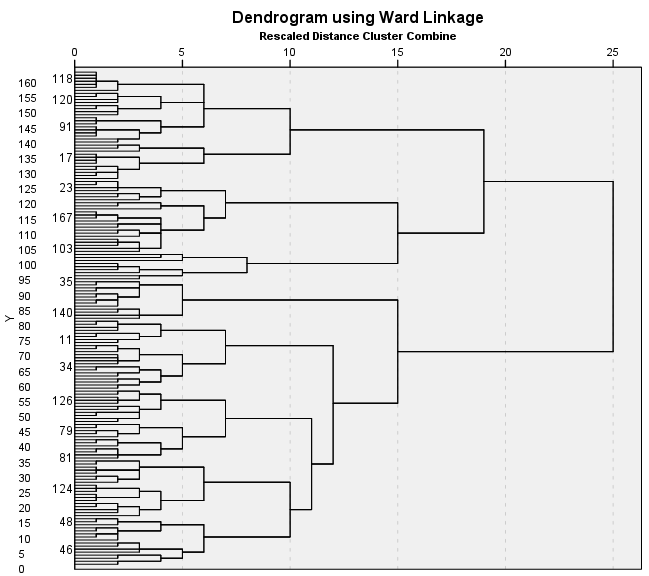 Figure A1: Hierarchical cluster dendrogram of responses to research questions of 2021 PSA Parliaments survey (political scientists only)Table A1: Final cluster centres and ANOVA table for K-means cluster analysis of responses to research questions of 2021 PSA Parliaments survey (political scientists only)Table A1 sets out for each variable: (i) the mean average of members in each cluster; and (ii) the ANOVA results. So, for example, for the first line, it shows that 84% of members of Cluster 1 and 99% of members of Cluster 2 have a parliament(s) and/or legislature(s) which is the main focus of their research, and that this difference in the means has statistically significance at the .01 level.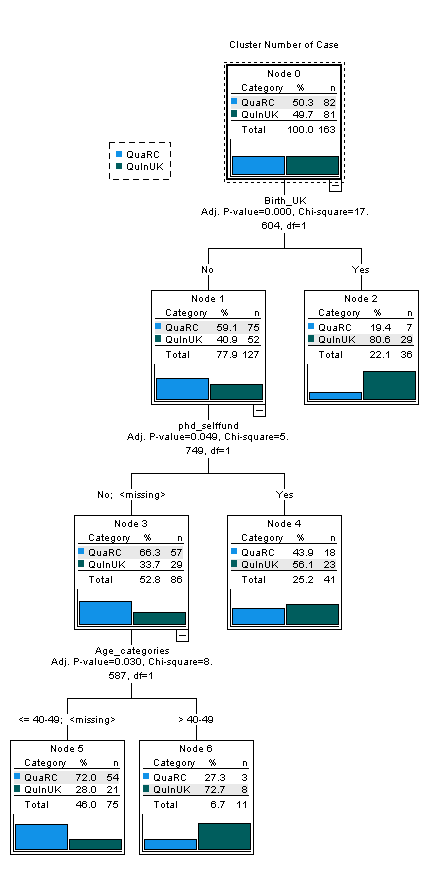 Figure A2: Decision tree for backgrounds and characteristics of the two parliamentary & legislative scholars groupingsTable A2: Summary of terminal nodes for backgrounds and characteristics of each clusterTable A3: Accuracy details for backgrounds and characteristics decision treeTable A4: Opinions held about parliamentary and legislative studies (P&LS) by the two clusters of P&LS scholars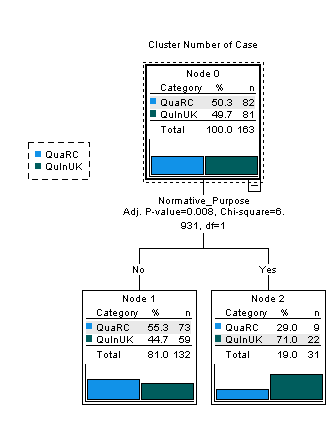 Figure A3: Decision tree for opinions of the two parliamentary & legislative scholars groupingsTable A5: Accuracy details for opinions decision tree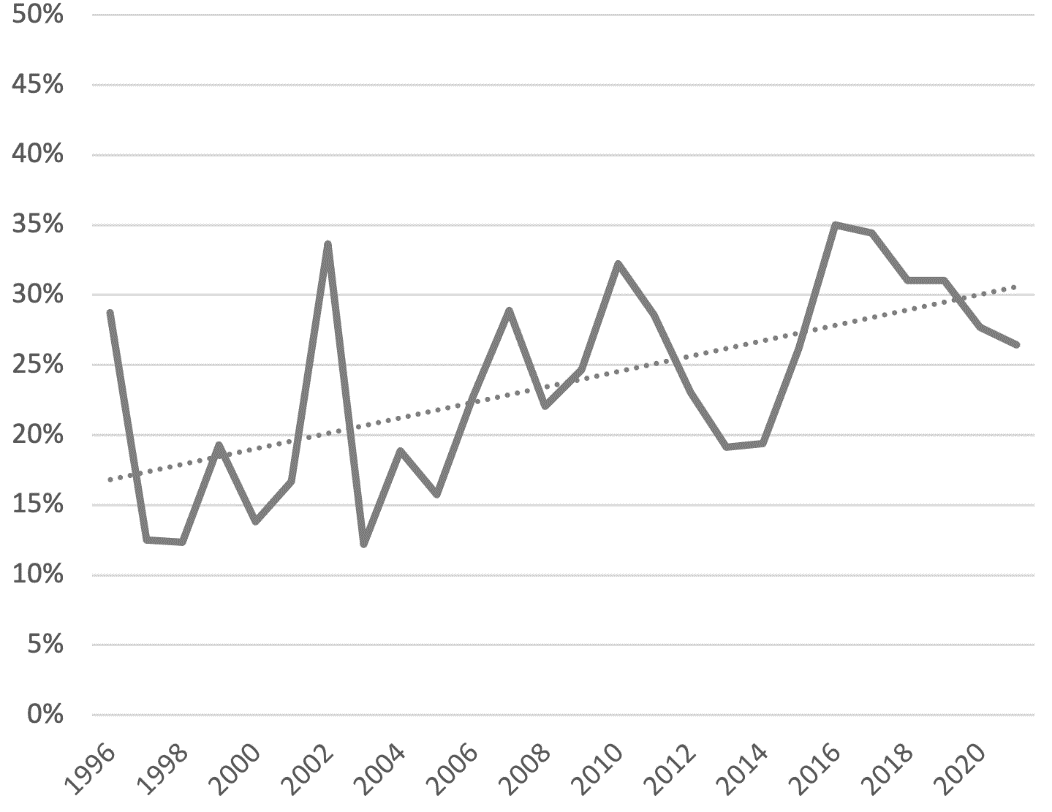 Figure A4: Approximate percentage of publications with female single/first author, 1996-2021Table A6: Core publications (N=121) sorted by number of internal citationsCluster 1Cluster 2Geographical FocusHas a main geographical focus The CommonwealthUK non-exclusivelyUK exclusivelyUK at a devolved levelMethodsAll quantitativeMajority quantitativeMultivariate statisticsNatural experimentsRegression analysisAll qualitativeMajority qualitativeCase studyDocumentary analysisParticipant observationFocus groupsSemi-structured interviewsApproach/TheoryRational choiceRational choice institutionalismInterpretivismInterdisciplinaryResearch focus within parliamentary & legislative studies (P&LS)CandidatesElectoral systemsCareersCoalitionsPolitical Parties/ElectionsPolicymakingScrutinyBureaucraciesTransparency/opennessAccountabilityRituals/traditionsPrivilegePublic engagementResearch focus beyond P&LSOtherVariableQuantirc (%)Qualint (%)CharacteristicsAge:20-2911.36.830-3949.331.540-4928.231.550-597.017.860+4.212.3Has a disability3.87.8Ethnic minority in country of birth and/or work18.112.9Female37.538.2Non-heterosexual9.716.2Place of birth:North America22.014.8Europe (excluding the UK)42.727.2UK8.535.8Rest of the world26.822.2First generation to go to university28.435.5First generation to study for a PhD73.679.5Has a PhD80.277.8PhD is/was (part) self-funded24.039.5Highest degree years held:<540.839.76-1030.321.911-2015.817.821-3010.512.3>302.68.2Highest degree held from:Europe (excluding the UK)22.021.0North America15.916.0UK36.643.2Rest of the world25.619.8Currently working in:North America26.813.6Europe (excluding the UK)30.524.7UK24.443.2Rest of the world18.318.5Mobility:No mobility58.166.7Some mobility32.432.1High mobility9.51.3Position held:Professor or higher18.319.8Assistant or associate professor (or equivalent)43.930.9PhD or Post-doc23.228.4Currently teaching59.855.6OpinionsFemale academics are underrepresented in P&LS in your country of workStrongly disagree1.3%1.3%Disagree17.5%23.8%Neutral26.3%22.5%Agree41.3%37.5%Strongly agree13.8%15.0%Academics from ethnic minority backgrounds are underrepresented in P&LS in your country of workStrongly disagree0.0%1.3%Disagree3.8%3.8%Neutral11.4%16.3%Agree44.3%33.8%Strongly agree40.5%45.0%Female academics are underrepresented in P&LS in generalStrongly disagree0.0%0.0%Disagree14.3%14.1%Neutral31.2%29.5%Agree45.5%37.2%Strongly agree9.1%19.2%Academics from ethnic minority backgrounds are underrepresented in P&LS in generalStrongly disagree1.3%2.6%Disagree3.9%2.6%Neutral18.4%19.5%Agree44.7%45.5%Strongly agree31.6%29.9%P&LS would benefit from more diversity in terms of case selectionStrongly disagree2.7%0.0%Disagree2.7%1.3%Neutral10.7%15.4%Agree41.3%32.1%Strongly agree42.7%51.3%P&LS would benefit from more diversity in terms of methodsStrongly disagree2.6%0.0%Disagree10.5%1.3%Neutral34.2%25.6%Agree26.3%28.2%Strongly agree26.3%44.9%P&LS would benefit from more diversity in terms of theoretical backgroundStrongly disagree2.7%0.0%Disagree6.7%3.8%Neutral33.3%23.1%Agree32.0%30.8%Strongly agree25.3%42.3%Improvements, challenges & threats to P&LS:Too descriptive &/or weak methods4.9%0.0%Gatekeeping, cliques, silos &/or lack of communication13.4%12.3%Too close to parliamentarians2.4%1.2%Lack of diversity, theory, methods, &/or cases19.5%30.9%Lack of generalisability1.2%1.2%External threats4.9%2.5%Proving relevance &/or improving engagement0.0%9.9%Problems with access to data &/or politicians9.8%7.4%Lack of diversity among those who research1.2%7.4%Purpose of P&LS:To explain &/or understand19.5%25.9%Normative concern11.0%27.2%To inform4.9%11.1%Final Cluster CentresFinal Cluster CentresANOVAANOVAANOVAVariable (Yes=1; No=0)Cluster 1Cluster 2Cluster Mean SquareFSig.Does your research have a main focus on (a) particular parliament(s)/legislature(s)?.84.99.87111.756.001**Does your main focus include parliaments/legislatures from?Does your main focus include parliaments/legislatures from? - The Commonwealth (inc. Westminster System).21.647.69938.621.000** - Asia.06.09.026.383.537 - Oceania.04.07.0571.092.298 - Africa.06.11.1021.299.256 - Central & South America.10.06.052.707.402 - North America.18.09.3803.276.072 - UK exclusively.09.261.2329.035.003** - Europe (excluding those who focus on the UK exclusively).49.42.189.755.386 - UK non-exclusively.16.422.78014.597.000** - UK at a devolved level.00.09.3047.662.006**Do you undertake comparative research?.74.62.6533.026.084Is your comparative work intra-continental?.40.221.3236.319.013Is your comparative work inter-continental?.34.40.117.499.481What is the balance between your use of quantitative and qualitative methods?What is the balance between your use of quantitative and qualitative methods?What is the balance between your use of quantitative and qualitative methods?What is the balance between your use of quantitative and qualitative methods? - All quantitative.20.001.55119.395.000** - Majority quantitative.60.101.1386.612.000** - Equal .11.19.2321.845.176 - Majority qualitative.09.6011.00068.750.000** - All qualitative.01.11.3997.142.008**Which theories/philosophies do you use in your work?Which theories/philosophies do you use in your work? - Critical.09.15.1611.555.214 - Rational Choice.50.125.77831.784.000** - Interpretivism.00.14.75112.728.000** - Institutionalism.48.37.4511.847.176 - Feminist institutionalism.05.09.058.911.341 - Historical institutionalism.11.12.008.073.787 - Rational institutionalism.28.042.4152.004.000** - Sociological institutionalism.04.00.0553.038.083Is your research interdisciplinary?.24.656.86433.044.000**What proportion of your research focuses on parliaments and/or legislatures?What proportion of your research focuses on parliaments and/or legislatures?What proportion of your research focuses on parliaments and/or legislatures?What proportion of your research focuses on parliaments and/or legislatures? - All.10.23.7655.659.019 - Majority.59.49.3411.369.244 - Minority.32.27.084.401.527What else do you study? - Political Parties/Elections.49.145.04927.102.000** - Executive.10.10.000.001.980 - Policy.13.15.008.065.799 - Local Gvt.02.02.000.000.990 - Other.18.381.6278.342.004**Do you use the following methods in your research?Do you use the following methods in your research? - Archival research.34.49.9463.937.049 - Case study.55.853.74319.740.000** - Cluster analysis.02.02.000.000.990 - Content analysis.45.48.037.148.701 - Discourse analysis.11.17.1621.333.250 - Documentary analysis.18.432.53012.676.000** - Field Experiments.06.05.005.104.748 - Focus groups.00.12.62111.408.001** - Life history.05.05.000.000.986 - Longitudinal study.40.25.9864.562.034 - Multivariate statistics.77.1018.266134.856.000** - Natural experiments.16.001.02415.074.000** - Participant observation.09.322.26215.140.000** - Regression analysis.89.2118.862141.616.000** - Semi-structured interviews.40.683.11713.427.000** - Social network analysis.09.11.027.302.583 - Structural equation modelling.04.01.024.994.320 - Surveys questionnaires.41.41.002.009.926 - Unstructured interviews.12.22.4102.896.091 - Visual analysis.01.07.1563.839.052Do you research the following? - Accountability.15.351.6199.126.003** - Agenda-setting.23.23.000.002.966 - Architecture.09.11.027.302.583 - Unicameralism/bicameralism.10.16.1611.433.233 - Bureaucracies.02.191.05411.968.001** - Candidates.33.102.16513.767.000** - Careers.49.232.61312.010.001** - Coalitions.32.101.94212.524.001** - Committees.39.43.071.292.590 - Constituencies.20.09.4814.022.047 - Devolution.01.07.1563.839.052 - Electoral systems.41.113.75421.661.000** - Gender.28.16.5873.440.065 - Law-making.23.26.031.165.685 - Leadership.00.02.0252.050.154 - Legislative-executive relations.34.511.1054.601.033 - Levels of democracy.12.20.2331.733.190 - Lobbying/Interest Groups.04.11.2263.346.069 - Media.04.02.006.192.662 - Modernisation/reform.09.21.6325.128.025 - Parliamentary language.05.14.3093.732.055 - Privilege.01.11.3997.142.008** - Parliamentary questions.24.17.2061.241.267 - Parliamentary speech.22.14.2861.952.164 - Party discipline.23.15.2851.846.176 - Party switching.12.10.022.221.639 - Policymaking.20.473.06014.904.000** - Political parties.50.35.9704.025.047 - Procedures/rules.26.33.2431.164.282 - Public engagement.04.16.6267.297.008** - Public finance.05.07.026.448.504 - Race/ethnicity.09.06.023.330.566 - Relations between levels.10.12.027.275.601 - Representation.54.38.9653.930.049 - Rituals/traditions.02.15.6248.254.005** - Roles.35.35.003.011.916 - Scrutiny.09.373.31021.070.000** - Transparency/openness.02.191.05411.968.001**Which level(s) do you focus on? - Multilevel.13.09.093.939.334 - Local level.11.07.052.616.434 - National level.98.90.2253.961.048 - Sub-national level.28.33.114.530.468 - Supra-national level.12.14.008.069.793Have you codesigned research with practitioners?.20.22.030.179.673** Statistical significance where p<.01Terminal NodePathClassificationNode 2Born in the UKQualintNode 4Born outside the UK -> PhD (part) self-fundedQualintNode 5Born outside the UK -> PhD not self-funded -> Aged over 50QualintNode 6Born outside the UK -> PhD not self-funded -> Aged under 50QuantircObservedPredictedPredictedPredictedObservedQuantircQualintPercent CorrectQuantirc542865.9%Qualint216074.1%Overall Percentage46.0%54.0%69.9%Growing Method: CHAIDσx=.036 Growing Method: CHAIDσx=.036 Growing Method: CHAIDσx=.036 Growing Method: CHAIDσx=.036 QuantircQualintFemale academics are underrepresented in P&LS in your country of workStrongly disagree1.3%1.3%Disagree17.5%23.8%Neutral26.3%22.5%Agree41.3%37.5%Strongly agree13.8%15.0%Academics from ethnic minority backgrounds are underrepresented in P&LS in your country of workStrongly disagree0.0%1.3%Disagree3.8%3.8%Neutral11.4%16.3%Agree44.3%33.8%Strongly agree40.5%45.0%Female academics are underrepresented in P&LS in generalStrongly disagree0.0%0.0%Disagree14.3%14.1%Neutral31.2%29.5%Agree45.5%37.2%Strongly agree9.1%19.2%Academics from ethnic minority backgrounds are underrepresented in P&LS in generalStrongly disagree1.3%2.6%Disagree3.9%2.6%Neutral18.4%19.5%Agree44.7%45.5%Strongly agree31.6%29.9%P&LS would benefit from more diversity in terms of case selectionStrongly disagree2.7%0.0%Disagree2.7%1.3%Neutral10.7%15.4%Agree41.3%32.1%Strongly agree42.7%51.3%P&LS would benefit from more diversity in terms of methodsStrongly disagree2.6%0.0%Disagree10.5%1.3%Neutral34.2%25.6%Agree26.3%28.2%Strongly agree26.3%44.9%P&LS would benefit from more diversity in terms of theoretical backgroundStrongly disagree2.7%0.0%Disagree6.7%3.8%Neutral33.3%23.1%Agree32.0%30.8%Strongly agree25.3%42.3%Improvements, challenges and threats to P&LS:Too descriptive and/or weak methods4.9%0.0%Gatekeeping, cliques, silos and/or lack of communication13.4%12.3%Too close to parliamentarians2.4%1.2%Lack of diversity, theory, methods, and/or cases19.5%30.9%Lack of generalisability1.2%1.2%External threats4.9%2.5%Proving relevance and/or improving engagement0.0%9.9%Problems with access to data and/or politicians9.8%7.4%Lack of diversity among those who research1.2%7.4%Purpose of P&LS:To explain and/or understand19.5%25.9%Normative concern11.0%27.2%To inform4.9%11.1%ObservedPredictedPredictedPredictedObservedQuantircQualintPercent CorrectQuantirc73989.0%Qualint592227.2%Overall Percentage81.0%19.0%58.3%Growing Method: CHAIDσx=.039Growing Method: CHAIDσx=.039Growing Method: CHAIDσx=.039Growing Method: CHAIDσx=.039PublicationInternal citationsClusterMayhew D. (1974) Congress: The Electoral Connection, New Haven: Yale University Press225PurpleCox G.W., McCubbins M.D. (1993) Legislative Leviathan: Party Government in the House, Berkeley: University of California Press160BlueCox G.W., McCubbins M.D. (2005) Setting the Agenda: Responsible Party Government in the U.S. House of Representatives, New York: Cambridge University Press127BluePoole K.T., Rosenthal H. (1997) Congress: A Political-Economic History of Roll Call Voting, New York: Oxford University Press122BlueRohde D.W. (1991) Parties and Leaders in the Postreform House, Chicago: University of Chicago Press109BlueFenno R. (1978) Home Style: House Members in Their Districts, Boston: Little, Brown97PurpleKrehbiel K. (1991) Information and Legislative Organization, Ann Arbor: University of Michigan Press94GreenAldrich J.H. (1995) Why Parties? The Origin and Transformation of Party Politics in America, Chicago: University of Chicago Press73BlueKrehbiel K. (1998) Pivotal Politics: A Theory of U.S. Lawmaking, Chicago: University of Chicago Press69BlueBinder S.A. (1997) Minority Rights, Majority Rule: Partisanship and the Development of Congress, Cambridge: Cambridge University Press61BlueKrehbiel K. (1993) “Where's the Party?”, British Journal of Political Science, 23:2, 235–26651BlueHall R.L. (1996) Participation in Congress, New Haven: Yale University Press46GreenSinclair B. (1995) Legislators, Leaders, and Lawmaking: The U.S. House of Representatives in the Postreform Era, Baltimore: Johns Hopkins University Press44BlueArnold R.D. (1990) The Logic of Congressional Action, New Haven: Yale University Press43PurpleShepsle K.A., Weingast B.R. (1987) “The Institutional Foundations of Committee Power”, American Political Science Review, 81:1: 85–10439GreenKiewiet D.R., McCubbins, M.D. (1991) The Logic of Delegation: Congressional Parties and the Appropriations Process, Chicago: University of Chicago Press37BlueGiiligan T.D., Krehbiel K. (1990) “Organization of Informative Committees by a Rational Legislature”, American Journal of Political Science, 34:2, 531–56434GreenShepsle K.A. (1979) “Institutional Arrangements and Equilibrium in Multidimensional Voting Models”, American Journal of Political Science, 23:1, 27–5930BlueShepsle K.A. (1978) The Giant Jigsaw Puzzle: Democratic Committee Assignments in the Modern House, Chicago: University of Chicago Press27GreenSmith S.S. (1989) Call to Order: Floor Politics in the House and Senate, Washington: Brookings Institution Press27BlueSinclair B. (1989), The Transformation of the U.S. Senate, Baltimore: Johns Hopkins University Press26PurpleGiiligan T.D., Krehbiel K. (1987) “Collective Decisionmaking and Standing Committees: An Informational Rationale for Restrictive Amendment Procedures”, Journal of Law, Economics, and Organization, 3:2, 287–33525GreenDion D. (1997) Turning the Legislative Thumbscrew: Minority Rights and Procedural Change in Legislative Politics, Ann Arbor: University of Michigan Press24BlueAdler E.S., Lapinski J.S. (1997) “Demand-Side Theory and Congressional Committee Composition: A Constituency Characteristics Approach”, American Journal of Political Science, 41:3, 895–91823GreenKoger G. (2003) “Position Taking and Cosponsorship in the U.S. House”, Legislative Studies Quarterly, 28:2, 225–24623PurpleSnyder J.M., Groseclose T. (2000) “Estimating Party Influence in Congressional Roll-Call Voting”, American Journal of Political Science, 44:2, 193–21123BlueSchickler E. (2001) Disjointed Pluralism: Institutional Innovation and the Development of the U.S. Congress, Princeton: Princeton University Press22BlueCooper J., Brady D.W. (1981) “Institutional Context and Leadership Style: The House from Cannon to Rayburn”, American Political Science Review, 75:2, 411–42521BlueBach & Smith (1988), Managing Uncertainty in the House of Representatives: Adaption and Innovation in Special Rules, Washington: Brookings Institution Press20BlueMcCarty N., Poole K.T., Rosenthal H. (2001) “The Hunt for Party Discipline in Congress”, American Political Science Review, 95:3, 673–68720BlueWeingast B.R., Marshall, W.J. (1988) “The Industrial Organization of Congress; or, Why Legislatures, Like Firms, Are Not Organized as Markets”, Journal of Political Economy, 96:1, 132–16320GreenRoberts J.M., Smith S.S. (2003) “Procedural Contexts, Party Strategy, and Conditional Party Voting in the U.S. House of Representatives, 1971–2000”, American Journal of Political Science, 47:2, 305–31719BlueHall R.L., Grofman B. (1990) “The Committee Assignment Process and the Conditional Nature of Committee Bias”, American Political Science Review, 84:4, 1149–116618GreenKrehbiel K. (1990) “Are Congressional Committees Composed of Preference Outliers?”, American Political Science Review, 84:1, 149–16318GreenBinder S.A. (1996) “The Partisan Basis of Procedural Choice: Allocating Parliamentary Rights in the House, 1789–1990”, American Political Science Review, 90:1, 8–2017BlueKrehbiel K. (2000) “Party Discipline and Measures of Partisanship”, American Journal of Political Science, 44:2, 212–22717BlueMaltzman F. (1997) Competing Principals: Committees, Parties, and the Organization of Congress, Ann Arbor: University of Michigan Press17GreenAnsolabehere S., Snyder J.M., Stewart C. (2001) “The Effects of Party and Preferences on Congressional Roll-Call Voting”, Legislative Studies Quarterly, 26:4, 533–57216BlueGroseclose T. (1994) “Testing Committee Composition Hypotheses for the U.S. Congress”, Journal of Politics, 56:2, 440–45816GreenMartin S. (2011) “Electoral Institutions, the Personal Vote, and Legislative Organization”, Legislative Studies Quarterly, 36:3, 339–36116GreenBinder S.A., Lawrence E.D., Maltzman F. (1999) “Uncovering the Hidden Effect of Party”, Journal of Politics, 61:3, 815–83114BlueAldrich J.H., Rohde D.W. (1997) “The Transition to Republican Rule in the House: Implications for Theories of Congressional Politics”, Political Science Quarterly, 112:4, 541–56713BlueClucas R.A. (2001) “Principal-Agent Theory and the Power of State House Speakers”, Legislative Studies Quarterly, 26:2, 319–33813BlueCox G.W., Poole K.T. (2002) “On Measuring Partisanship in Roll-Call Voting: The U.S. House of Representatives, 1877–1999”, American Journal of Political Science, 46:3, 477–48913BlueNokken T.P. (2000) “Dynamics of Congressional Loyalty: Party Defection and Roll-Call Behavior, 1947–97”, Legislative Studies Quarterly, 25:3, 417–44413BlueOverby L.M., Kazee T.A. (2000) “Outlying Committees in the Statehouse: An Examination of the Prevalence of Committee Outliers in State Legislatures”, Journal of Politics, 62:3, 701–72813GreenDion D., Huber J.D. (1996) “Procedural Choice and the House Committee on Rules”, Journal of Politics, 58:1, 25–5312BlueNokken T.P., Poole K.T. (2004) “Congressional Party Defection in American History”, Legislative Studies Quarterly, 29:4, 545–56812BlueAldrich J.H., Rohde D.W. (1998) “Measuring Conditional Party Government”, presented at the Annual Meeting of the Midwest Political Science Association11BlueAldrich J.H., Coleman Battista J.S. (2002) “Conditional Party Government in the States”, American Journal of Political Science, 46:1, 164–17211GreenAnderson W.D., Box-Steffensmeier J.M., Sinclair-Chapman V. (2003) “The Keys to Legislative Success in the U.S. House of Representatives”, Legislative Studies Quarterly, 28:3, 357–38611PurpleKrehbiel K. (1999) “Paradoxes of Parties in Congress”, Legislative Studies Quarterly, 24:1, 31–6411BlueOverby L.M., Kazee T.A., Prince D.W. (2004) “Committee Outliers in State Legislatures”, Legislative Studies Quarterly, 29:1, 81–10711GreenSinclair B. (1994) “House Special Rules and the Institutional Design Controversy”, Legislative Studies Quarterly, 19:4, 477–49411BlueCox G.W. (2000) “On the Effects of Legislative Rules”, Legislative Studies Quarterly, 25:2, 169–1929BlueCox G.W., Terry W.C. (2008) “Legislative Productivity in the 93d–105th Congresses”, Legislative Studies Quarterly, 33:4, 603–6189PurpleMartorano N. (2006) “Balancing Power: Committee System Autonomy and Legislative Organization”, Legislative Studies Quarterly, 31:2, 205–2349GreenLawrence E.D., Maltzman F., Smith S.S. (2006) “Who Wins? Party Effects in Legislative Voting”, Legislative Studies Quarterly, 31:1, 33–698BlueJenkins J.A., Crespin M.H., Carson J.L. (2005) “Parties as Procedural Coalitions in Congress: An Examination of Differing Career Tracks”, Legislative Studies Quarterly, 30:3, 365–3897BlueRoberts J.M. (2007) “The Statistical Analysis of Roll-Call Data: A Cautionary Tale”, Legislative Studies Quarterly, 32:3, 341–3607BlueSmith S.S. (2000) “Positive Theories of Congressional Parties”, Legislative Studies Quarterly, 25:2, 193–2157BlueBurden B.C., Frisby T.M. (2004) “Preferences, Partisanship, and Whip Activity in the U.S. House of Representatives”, Legislative Studies Quarterly, 29:4, 569–5906BlueCox G.W. (2001) “Agenda Setting in the U. S. House: A Majority-Party Monopoly?”, Legislative Studies Quarterly, 26:2, 185–2106PurpleJenkins S. (2006) “The Impact of Party and Ideology on Roll-Call Voting in State Legislatures”, Legislative Studies Quarterly, 31:2, 235–2576BlueKing D.C., Zeckhauser R.J. (2003) “Congressional Vote Options”, Legislative Studies Quarterly, 28:3, 387–4116BlueKriner D., Schwartz L. (2008) “Divided Government and Congressional Investigations”, Legislative Studies Quarterly, 33:2, 295–3216BlueMickler T.A. (2017) “Committee Autonomy in Parliamentary Systems – Coalition Logic or Congressional Rationales?”, Journal of Legislative Studies, 23:3, 367–3916GreenRaymond C., Holt J. (2014) “Due North? Do American Theories of Legislative Committees Apply to Canada?”, Journal of Legislative Studies, 20:2, 174–1926GreenRichman J. (2008) “Uncertainty and the Prevalence of Committee Outliers”, Legislative Studies Quarterly, 33:2, 323–3476GreenSwers M.L. (2005) “Connecting Descriptive and Substantive Representation: An Analysis of Sex Differences in Cosponsorship Activity”, Legislative Studies Quarterly, 30:3, 407–4336PurpleWoon J. (2009) “Issue Attention and Legislative Proposals in the U.S. Senate”, Legislative Studies Quarterly, 34:1, 29–546PurpleBattista J.C. (2009) “Why Information? Choosing Committee Informativeness in U.S. State Legislatures”, Legislative Studies Quarterly, 34:3, 375–3975GreenBendix W. (2016) “Bypassing Congressional Committees: Parties, Panel Rosters, and Deliberative Processes”, Legislative Studies Quarterly, 41:3, 687–7145GreenBinder S.A. (2006) “Parties and Institutional Choice Revisited”, Legislative Studies Quarterly, 31:4, 513–5325BlueClinton J.D., Lapinski J. (2008) “Laws and Roll Calls in the U. S. Congress, 1891–1994”, Legislative Studies Quarterly, 33:4, 511–5415BlueHager G.L., Talbert J.C. (2000) “Look for the Party Label: Party Influences on Voting in the U. S. House”, Legislative Studies Quarterly, 25:1, 75–995BlueParker D.C.W., Dull M. (2009) “Divided We Quarrel: The Politics of Congressional Investigations, 1947–2004”, Legislative Studies Quarterly, 34:3, 319–3455BlueRoberts J.M. (2005) “Minority Rights and Majority Power: Conditional Party Government and the Motion to Recommit in the House”, Legislative Studies Quarterly, 30:2, 219–2345BlueAdler E.S., Wilkerson J.D. (2008) “Intended Consequences: Jurisdictional Reform and Issue Control in the U. S. House of Representatives”, Legislative Studies Quarterly, 33:1, 85–1124GreenClark J.H. (2012) “Examining Parties as Procedural Cartels: Evidence from the U.S. States”, Legislative Studies Quarterly, 37:4, 491–5074BlueEvans C.L. (1999) “Legislative Structure: Rules, Precedents, and Jurisdictions”, Legislative Studies Quarterly, 24:4, 605–6424BlueFinocchiaro C.J., Rohde D.W. (2008) “War for the Floor: Partisan Theory and Agenda Control in the U.S. House of Representatives”, Legislative Studies Quarterly, 33:1, 35–614BlueHedlund R.D., Coombs K., Martorano N., Hamm K.E. (2009) “Partisan Stacking on Legislative Committees”, Legislative Studies Quarterly, 34:2, 175–1914GreenKrehbiel K., Wiseman A. (2001) “Joseph G. Cannon: Majoritarian from Illinois”, Legislative Studies Quarterly, 26:3, 357–3894BlueSchickler E., Pearson K. (2009) “Agenda Control, Majority Party Power, and the House Committee on Rules, 1937–52”, Legislative Studies Quarterly, 34:4, 455–4914BlueBawn K. (1998) “Congressional Party Leadership: Utilitarian versus Majoritarian Incentives”, Legislative Studies Quarterly, 23:2, 219–2433PurpleBox-Steffensmeier J., Ryan J.M., Sokhey A.E. (2015) “Examining Legislative Cue-Taking in the US Senate”, Legislative Studies Quarterly, 40:1, 13–533BlueHarward B.M., Moffett K.W. (2010) “The Calculus of Cosponsorship in the U.S. Senate”, Legislative Studies Quarterly, 35:1, 117–1433PurpleLynch M.S., Madonna A.J., Roberts J.M. (2016) “The Cost of Majority-Party Bias: Amending Activity under Structured Rules”, Legislative Studies Quarterly, 41:3, 633–6553BlueMarshall B.W. (2002) “Explaining the Role of Restrictive Rules in the Postreform House”, Legislative Studies Quarterly, 27:1, 61–853BlueMartin S., Mickler T.A. (2019) “Committee Assignments: Theories, Causes and Consequences”, Parliamentary Affairs, 72:1, 77–983GreenCarroll R., Eichhorst J. (2013) “The Role of Party: The Legislative Consequences of Partisan Electoral Competition”, Legislative Studies Quarterly, 38:1, 83–1092BlueCurry J.M. (2019) “Knowledge, Expertise, and Committee Power in the Contemporary Congress”, Legislative Studies Quarterly, 44:2, 203–2372GreenEgar W.T. (2016) “Tarnishing Opponents, Polarizing Congress: The House Minority Party and the Construction of the Roll-Call Record”, Legislative Studies Quarterly, 41:4, 935–9642BlueGiannetti D., Pedrazzani A., Pinto L. (2019) “Personal Ambitions, Expertise and Parties’ Control: Understanding Committee Assignment in the Italian Chamber of Deputies”, Parliamentary Affairs, 72:1, 119–1402GreenKrehbiel K., Meirowitz A. (2002) “Minority Rights and Majority Power: Theoretical Consequences of the Motion to Recommit”, Legislative Studies Quarterly, 27:2, 191–2172BlueMcGrath R.J., Ryan J.M. (2019) “Party Effects in State Legislative Committees”, Legislative Studies Quarterly, 44:4, 553–5922GreenRaymond C.D., Holt J. (2019) “Constituency Preferences and Assignment to Agriculture Committees”, Parliamentary Affairs, 72:1, 141–1612GreenRichman J. (2010) “The Logic of Legislative Leadership: Preferences, Challenges, and the Speaker's Powers”, Legislative Studies Quarterly, 35:2, 211–2332BlueYoung G., Wilkins V. (2007) “Vote Switchers and Party Influence in the U. S. House”, Legislative Studies Quarterly, 32:1, 59–772BlueColeman Battista J., Richman J.T. (2011), “Party Pressure in the U.S. State Legislatures”, Legislative Studies Quarterly, 36:3, 397–4221BlueForgette R. (2004), “Party Caucuses and Coordination: Assessing Caucus Activity and Party Effects”, Legislative Studies Quarterly, 29:3, 407–4301BlueGaines B.J., Goodwin M., Holden Bates S., Sin G. (2019), “The Study of Legislative Committees”, Journal of Legislative Studies, 25:3, 331–3391GreenLee F.E. (2008), “Agreeing to Disagree: Agenda Content and Senate Partisanship, 1981–2004”, Legislative Studies Quarterly, 33:2, 199–2221BlueLin N.C.N. (2015), “Informative Committees and Legislative Performance in the American States”, Legislative Studies Quarterly, 40:3, 391–4151GreenLowry W.R., Shipan C.R. (2002), “Party Differentiation in Congress”, Legislative Studies Quarterly, 27:1, 33–601BlueMaltzman F. (1998), “Maintaining Congressional Committees: Sources of Member Support”, Legislative Studies Quarterly, 23:2, 197–2181BlueRaymond C.D., Holt J. (2017), “Constituency Pressures on Committee Selection: Evidence from the Northern Ireland Assembly and Dáil Éireann”, Parliamentary Affairs, 70:4, 740–7581GreenRoberts J.M. (2010), “The Development of Special Orders and Special Rules in the U.S. House, 1881–1937”, Legislative Studies Quarterly, 35:3, 307–3361BlueRyan J.M. (2020), “Bicameralism and Minority-Party Influence on Legislative Development: Evidence from House Standing Committee Votes”, Legislative Studies Quarterly, 45:3, 365–3961BlueSchaffner B.F. (2007), “Political Parties and the Representativeness of Legislative Committees”, Legislative Studies Quarterly, 32:3, 475–4971GreenBussing A. (2021) “Majority Party Strategy and Suspension of the Rules in the House”, Legislative Studies Quarterly, 46:4, 921–959–PurpleFinocchiaro C.J. (2010) “Committee Property Rights, Executive Dominance, and Political Parties in Latin American Legislatures”, Journal of Legislative Studies, 16:2, 151–175–PurpleGreen M.N. (2002) “Institutional Change, Party Discipline, and the House Democratic Caucus, 1911–19”, Legislative Studies Quarterly, 27:4, 601–633–BlueHartog, C.D., Monroe N.W. (2008) “The Value of Majority Status: The Effect of Jeffords's Switch on Asset Prices of Republican and Democratic Firms”, Legislative Studies Quarterly, 33:1, 63–84–BlueHayes Clark J., Williams L. (2019) “Leadership Power, Preference Homogeneity, and Legislative Party Conflict”, Journal of Legislative Studies, 25:4, 489–510–BlueHoward N.O., Owens M.E. (2020) “Circumventing Legislative Committees: The US Senate”, Legislative Studies Quarterly, 45:3, 495–526–BlueRyan J.M. (2021) “The Partisanship of House Committees and Member Self-Selection”, Legislative Studies Quarterly, 46:4, 995–1029–GreenSchickler E., McGhee E., Sides J. (2003) “Remaking the House and Senate: Personal Power, Ideology, and the 1970s Reforms”, Legislative Studies Quarterly, 28:3, 297–331–BlueStraus J.R. (2013) “Use of ‘Dear Colleague’ Letters in the US House of Representatives: A Study of Internal Communications”, Journal of Legislative Studies, 19:1, 60–75–PurpleVolden C., Bergman E. (2006) “How Strong Should Our Party Be? Party Member Preferences over Party Cohesion”, Legislative Studies Quarterly, 31:1, 71–104–Blue